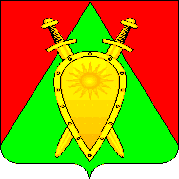 ДУМА ГОРОДСКОГО ОКРУГА ЗАТО П. ГОРНЫЙРЕШЕНИЕ16  мая  2024 года                                                                                   № 16О внесении изменения в Правила землепользования и застройки городского округа ЗАТО п.Горный В соответствии с нормами Градостроительного кодекса Российской Федерации, Федерального закона от 06 октября 2003 года №131-ФЗ «Об общих принципах организации местного самоуправления в Российской Федерации», с Уставом городского округа ЗАТО п.Горный Забайкальского края, ДУМА ГОРОДСКОГО ОКРУГА РЕШИЛА:В тексте  Правил землепользования и застройки городского округа ЗАТО п.Горный (далее – ПЗЗ), утвержденных решением Думы городского округа ЗАТО п.Горный от 28 мая 2015 года № 35, слова «руководитель администрации городского округа ЗАТО п.Горный» заменить словами «Глава ЗАТО п.Горный».	2. Пункт 2 статьи 7 ПЗЗ после слов «Порядок организации и проведения публичных слушаний» дополнить словами: «, на основании статьи 5.1 Градостроительного кодекса Российской Федерации,». 3. В пункте 2 статьи 13 ПЗЗ слова «не менее двух и не более четырех месяцев» заменить словами «не менее одного и не более трех месяцев».4. Статью 16 ПЗЗ дополнить пунктами 3-6 следующего содержания:«	3) несоответствие сведений о местоположении границ зон с особыми условиями использования территорий, территорий объектов культурного наследия, отображенных на карте градостроительного зонирования, содержащемуся в Едином государственном реестре недвижимости описанию местоположения границ указанных зон, территорий;	4) несоответствие установленных градостроительным регламентом ограничений использования земельных участков и объектов капитального строительства, расположенных полностью или частично в границах зон с особыми условиями использования территорий, территорий достопримечательных мест федерального, регионального и местного значения, содержащимся в Едином государственном реестре недвижимости ограничениям использования объектов недвижимости в пределах таких зон, территорий;	5) установление, изменение, прекращение существования зоны с особыми условиями использования территории, установление, изменение границ территории объекта культурного наследия, территории исторического поселения федерального значения, территории исторического поселения регионального значения;	6) принятие решения о комплексном развитии территории».	5. Пункт 1 статьи 17 ПЗЗ дополнить пунктами 5, 6 следующего содержания:«	5) уполномоченным федеральным органом исполнительной власти или юридическим лицом, созданным Российской Федерацией и обеспечивающим реализацию принятого Правительством Российской Федерацией решения о комплексном развитии территории (далее - юридическое лицо, определенное Российской Федерацией);	6) высшим исполнительным органом государственной власти субъекта Российской Федерации, органом местного самоуправления, принявшими решение о комплексном развитии территории, юридическим лицом, созданным субъектом Российской Федерации и обеспечивающим реализацию принятого субъектом Российской Федерации решения о комплексном развитии территории (далее - юридическое лицо, определенное субъектом Российской Федерации), либо лицом, с которым заключен договор о комплексном развитии территории в целях реализации решения о комплексном развитии территории».	6. В пунктах 2 и 3 статьи 17 ПЗЗ слова «в течение тридцати дней» заменить словами «в течение двадцати пяти дней».	7.	Настоящее решение вступает в силу после его официального обнародования (опубликования).8.	Настоящее решение опубликовать (обнародовать) на официальном сайте городского округа ЗАТО п.Горный https://gorniy.75.ru/Председатель Думы городского округа ЗАТО п. Горный                                           И.А. ФедечкинаИ.о. главы ЗАТО п.Горный                                                           М.А. Федорова